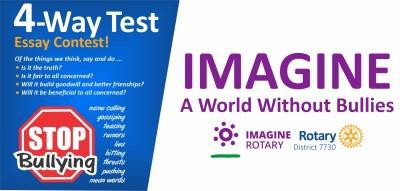 *FOUR-WAY TEST* ESSAY CONTESTDistrict Submission Deadline: March 15, 20232022-23 Essay Prompt: How the *Four-Way Test* Can Prevent/Reduce Bullying and Cyber-BullyingAt a time when bullying occurs too often in schools, in person, and online, how can the *Four Way Test* be used to:Encourage students to take a stand against bullyingTo support other students who may be being bulliedBe a positive influence on reducing the frequency of bullying from happeningWe hope Rotary Clubs across the district will invite 6th and 7th grade students to write an original essay not to exceed 750 words to address this issue. Students will submit essays to the clubs for the first round of competition. Clubs will then send their winning essay to the district by March 15, 2023. Three lucky students will win a cash prize and be recognized by Rotary District 7730.ADMINISTRATIVE INSTRUCTIONSEligibility: 6th & 7th Grade Students.Format: The essay should be submitted in .pdf format and suitable for printing on 8.5 x 11.0 paper. The essay should be typed, double spaced, in 12-point font (Arial or Times New Roman are preferred), with 1” margins. Do not insert identifying information such as a name or school on any sheet except the cover sheet. Do not insert graphics.Submission: Rotary Clubs will submit their first-place winner’s essay, cover sheet, and application form by clicking on this link or going to the District calendar and clicking on register now.Essay Length: The essay must not exceed 750 words in length.Cover Sheet: A cover sheet must be attached to each essay. The form is available on our website at www.Rotary7730.org. You will see the menu item on the top menu row or you can click here.Original Work: The essay must be the original work of the student submitting the essay for competition. Team writing, parental participation, and the use of works written by other sources, even if foot-noted, is not authorized. Participating students will sign a pledge on the Cover Sheet stating that the essay is their original work.RESPONSIBILITIES OF THE ROTARY CLUBAgree to sponsor the contest.Identify and contact the lead English/Language Arts teacher for the 6th and 7th grade class(es) in the public and private schools in your geographic area. Also consider home-schooled students. If there is a resource or point of contact that is a source of information for home-schooled students, consider reaching out to these students, as well.Appoint a committee to evaluate the best essays submitted from the students submitting essays. Consider either having the schools submit the essays to you through a contact teacher or have the students submit their essays directly to you.Select the Club winner(s) and submit the first place essay and cover sheet to the committee by March 15, 2023 via DACdb by either going to the District Tab, District Calendar and the Essay Event and click on register now or use this link.Recognize the Club winners, parents and teacher(s) and award certificates/prizes at the discretion of your Club.RESPONSIBILITIES OF THE ROTARY DISTRICTThe District *Four-Way Test* Essay Contest Committee will evaluate the winning essays submitted by the Clubs and select the district winners.Provide cash awards for the district winners. 1st place winner and their respective school each receive $500, 2nd place winner receives $300 and 3rd place winner receives $200.Display the winning essays on the district website.TIMELINE AND SUGGESTED ACTIONSBelow is a suggested calendar to conduct your contest. The dates in bold are deadlines/due dates. The remainder are suggested timelines/deadlines, but your club can exercise discretion in how it conducts its contest and chooses its winner that is submitted to the district contest.Fall 2022 - Organize your Club’s contest. Create a committee, set deadlines, and introduce the Essay Contest to the schools (public, private and home-schools). Find a point of contact at the school who will work with you to introduce the contest to the 6th and 7th graders.January/February 2023 – students write their essays, complete cover sheet, and application formsFebruary 15, 2023– Essays with cover sheet are submitted to your club either through the teacher or directly by the student.Pick a date before March 15, 2023 for the committee to judge the essays and honor your Club's winning essay writer(s), including his or her parents/guardians and teacher. Be sure to space the deadline for essay submissions to your Club and the Club meeting to give yourself, and your judging panel, sufficient time to evaluate the essays and notify the winner(s).March 15, 2023 - Last date for essays to be submitted to District Office.Early April - District *Four-Way Test* Essay Contest Committee announces District winners.QUESTIONS?District *Four-Way Test* Essay Contest Chair: Rhonda WilliamsonTel(Cell): (910) 734-5251E-mail: rlwilliamson360@gmail.com